Mimesis ryKutsu Mimesis ry:n syyskokoukseenAika: pe 20.11. klo 16.15Paikka: Turku-sali (Rehtorinpellonkatu 4) Kokoukseen voi osallistua Zoom-etäyhteydellä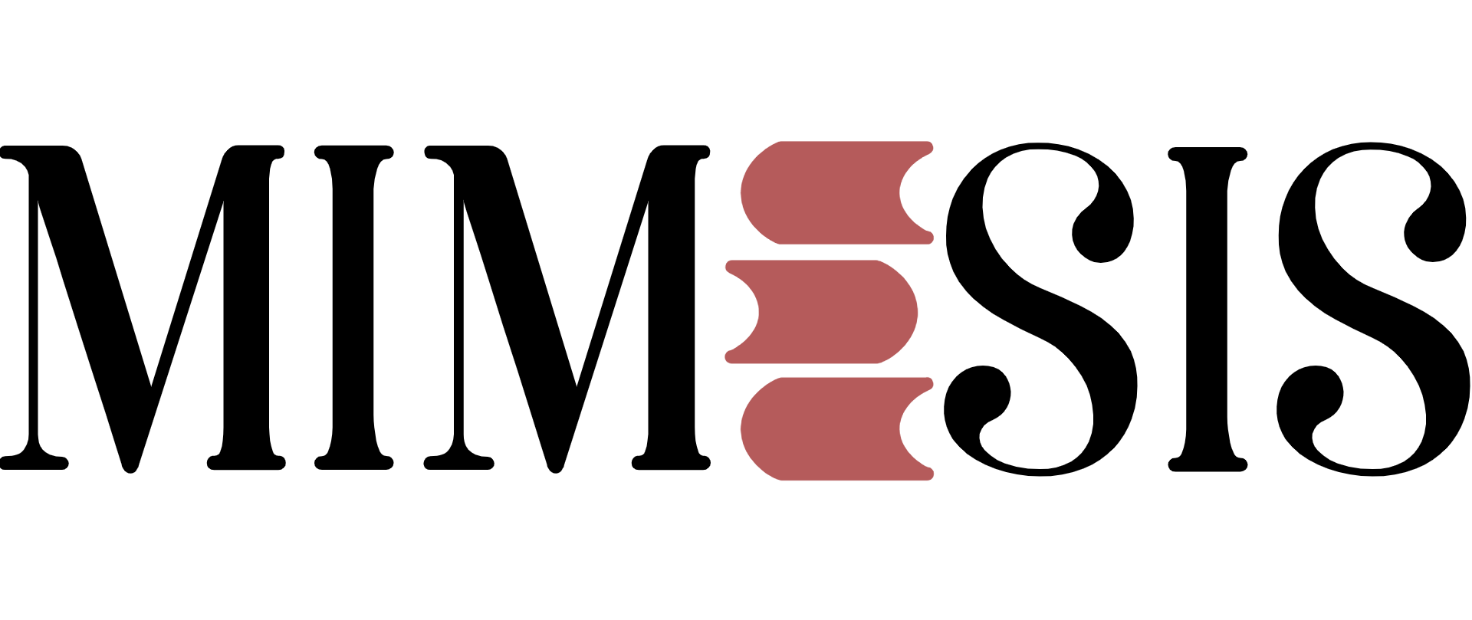 tyaala.utu.fi/mimesis | Mimesis ry | @mimesis_ryEsityslista1. Kokouksen avaus 2. Kokouksen puheenjohtajan, sihteerin, pöytäkirjantarkastajien ja ääntenlaskijoiden valinta 3. Kokouksen laillisuuden ja päätösvaltaisuuden toteaminen 4. Toimintasuunnitelman ja talousarvion vahvistaminen 5. Jäsenmaksujen suuruuden vahvistaminen 6. Hallituksen puheenjohtajan, varapuheenjohtajan, sihteerin, taloudenhoitajan, kahden koulutuspoliittisen vastaavan ja muiden hallituksen jäsenten valinta 7. Kahden toiminnantarkastajan ja kahden varatoiminnantarkastajan valinta 8. Yhdistyksen julkaisun päätoimituksen sekä muiden toimihenkilöiden valinta 9. Yhdistyksen jäsenrekisterin ajantasaisuuden tarkistaminen 10. Tilojen vuokraaminen Kirjan talolta11. Yhdistyksen väreistä ja jäsennauhasta päättäminen12. Muut asiat13. Kokouksen päättäminenTurussa 6.11.2020Mimesis ry:n hallituksen puolestaPuheenjohtaja Vilja Välimäki